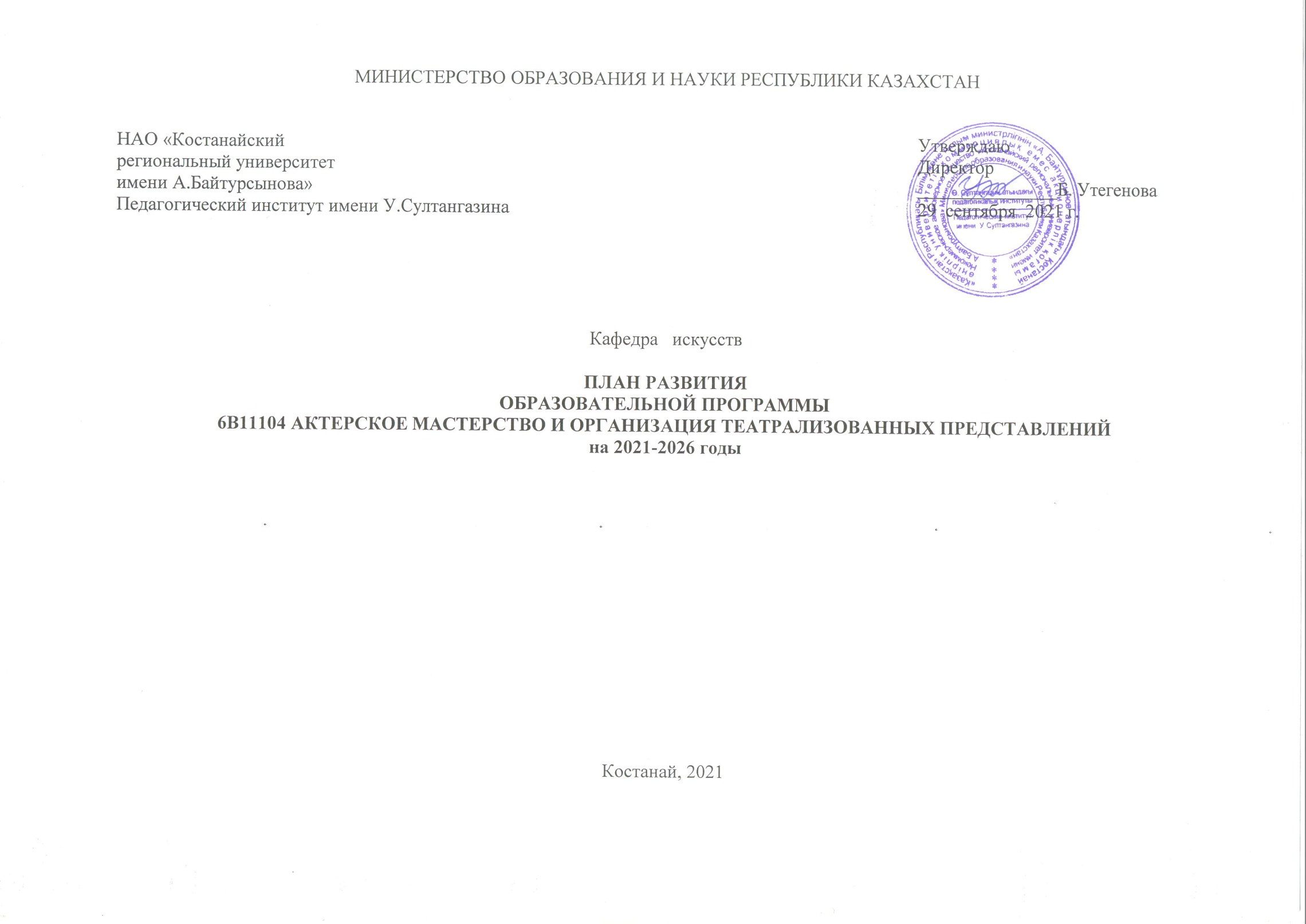 Характеристика образовательной программыПодготовка кадров по ОП 6В11104 «Актерское мастерство и организация театрализованных представлений» осуществляется на основании лицензии №KZ28LAA00018515 от 03.08.2020 года и в соответствии с:– ГОСО (утвержден приказом Министра образования и науки Республики Казахстан от 31 октября 2018 года № 604).– Классификатором направлений подготовки кадров с высшим и послевузовским образованием (утвержден приказом Министра образования и науки Республики Казахстан от 13 октября 2018 года № 569).– Профессиональным стандартом «Актерское искусство (приложение № 7 к приказу Председателя Правления Национальной палаты предпринимателей РК «Атамекен» № 288 от 22 декабря 2016 года) и с учетом потребностей рынка труда.–Национальной рамкой квалификаций, утвержденной протоколом от 16 марта 2016 года Республиканской трехсторонней комиссией по социальному партнерству и регулированию социальных и трудовых отношений.– Отраслевой рамкой квалификаций сферы «Культуры и искусства» (утвержденапротоколом №3 от 25 августа 2016 г. заседания отраслевой комиссии Министерства культуры и спорта РК по социальному партнерству и регулированию социальных и трудовых отношений в сфере культуры и искусства).Кафедра искусств   является выпускающей по данной ОП.Реализация образовательной программы  6В11104 «Актерское мастерство и организация театрализованных представлений» осуществляется в соответствии с миссией университета, выражающейся в генерации знаний и подготовке нового поколения успешных людей в условиях глобализации, а также в соответствии с целями института и кафедры и определяет спецификуобразовательной программы.Образовательная программа  6В11104 «Актерское мастерство и организация театрализованных представлений» реализуется в Педагогическом институте имени У.СултангазинаКостанайского регионального университета им. А.Байтурсынова и направлена на подготовку бакалавров в области культурно-досуговой деятельности,  владеющих навыками актерского мастерства и организации театрализованных представлений. Целью образования ОП  6В11104 «Актерское мастерство и организация театрализованных представлений» является  подготовка бакалавров  в области культурно-досуговой деятельности,  владеющих навыками актерского мастерства и организации театрализованных представлений.Образовательная программа сформирована на основе кредитно-модульной системы организации образовательного процесса.Программа ОП включает:Модуль 1 Модуль историко-философских знаний и духовной модернизацииМодуль 2. Языковой  модульМодуль 3. Естественно-научный модульМодуль 4. Модуль фундаментальной подготовкиМодуль 5.Профессиональный модуль итехнология дистанционного обученияРезультаты обучения выражаются через компетенции и проектируются на основеДублинских дескрипторов. Основные компетенции отражаются в рабочих учебныхпрограммах дисциплин, модульной образовательной программе. Результаты обучения:РО1 –Демонстрировать знание основ национальной  политики социальных приоритетов  и современной политической ситуации в мире; РО 2 –Осуществлять коммуникацию на родном, русском и  иностранном языке в области театрального образования,  включая передовые знания в области культуры;РО 3 – Понимать организационно-правовые и социально-культурные аспекты функционирования культурно – досуговой деятельности в области актерского искусства в его многообразии;РО4 – Понимать принципы социальной активности молодежи, основы профессиональной коммуникации и сотрудничества,  демонстрировать готовность к самореализации;РО5 – Уметь трактовать законы развития человека и общества с точки зрения цивилизационного подхода,  принципов природопользования и здоровьесбережения; РО 6 – Владеть эффективными стратегиями обучения актерскому искусству в контексте культурно-досуговой деятельности в сфере инклюзивного и полиязычного образования;РО 7 –Уметь анализировать и оценивать культурные явления в области культурно-досуговой деятельности, руководствуясь гражданской позицией и ключевыми компетенциями;РО 8 – Владеть методами и приемами актерского исполнительства  репетиционной и постановочной работы и оценки творческих работ в контексте культурно- досуговой деятельности.Обеспечение качества учебного процесса соотнесено с ожиданиями обучающихся ипроводится в соответствии с Правилами  организации учебного процесса по кредитнойтехнологии обучения (Приказ Министерства образования и науки РК от 20.04.2011 №152 сизменениями и дополнениями по состоянию на 12.10.2018 г.), Приказом  МОН РК от 18.05.2020 г. № 207  «О внесении изменений и дополнений в  приказ Министра образования и науки Республики Казахстан от30 октября 2018 года  № 595 «Об утверждении Типовых правил деятельности организаций образования соответствующих типов»,  Методическими рекомендациями по организации учебного процесса ОВПО в 2020-2021 учебном году (утверждены МОН РК 04.08.2020 г.), а также на основании Инструкции по организация учебного процесса в 2020-2021 учебном году (утверждена и.о. председателя правленияректора 22.08.2020 г.) и другими НСД МОН РК и университета.Оценка компетенцийобучающихся производится на основеП 248-2019. Организацияи проведение текущей и промежуточной аттестации обучающихся (утверждено приказомректора от 11.12.2019 года № 306 ОД), МИ 249-2019 Организация и проведение итоговой аттестации обучающихся (утверждена приказом ректора от 11.12.2019г.  № 306 ОД).С целью обеспечения ключевых требований заинтересованных сторон и дальнейшегосовершенствования образовательного процесса осуществляется планирование развитияобразовательной программы и распределения ресурсов для ее реализации в соответствии соСтратегическим планом развития КРУ им. А.Байтурсынова. Планирование этойдеятельности находит отражение в планах института, кафедры. Планирование включаетулучшение материально-технической базы, электронно-библиотечных ресурсов, оснащениеновым оборудованием, компьютеризацией и информатизацией образовательного процесса,заключение соглашений с работодателями по созданию баз для прохождения практики,развития академической мобильности студентов и преподавателей.Анализ текущего состоянияОП 6В11104 «Актерское мастерство и организация театрализованных представлений» обеспечивается высококвалифицированными научно-педагогическими кадрами, обладающими достаточным потенциалом, полноценными знаниями и пониманием специфики преподаваемого предмета, необходимыми умениями и опытом для эффективной передачи знаний обучающимся в рамках учебного процесса.На 2021 год контингент обучающихся по ОП 6В11104 «Актерское мастерство и организация театрализованных представлений»   составляет –  человек, в том числе на государственном языке обучения –  3 человека.Образовательный процесс обеспечивается высококвалифицированными научно-педагогическими кадрами, обладающими достаточным потенциалом, полноценными знаниями и пониманием специфики преподаваемого предмета, необходимыми умениями и опытом для эффективной передачи знаний обучающимся в рамках учебного процесса.Кадровый состав ППС, реализующий образовательный процесс по ОП«6В11104 Актерское мастерство и организация театрализованных представлений»:Айсина СулушашТемиртаевна – магистр педагогики, старший преподаватель кафедры искусствЖакаева СалтанатАнуарбековна – к.п.н., ассоциированный профессор кафедры искусствШамбетовБаатырбекРыскулович – Заслуженный Деятель культуры РК, художественный руководитель Костанайского областного драматического театра им.И.Омарова, преподаватель кафедры искусствЗадорожная Светлана Николаевна - магистр педагогики, старший преподаватель кафедры искусствМырзаханАлимхан – директор КГКП Костанайский областной драматический  театрим.И.Омарова Управления культуры акиматаКостанайской области.Ивлев Юрий Иванович - Заслуженный Деятель культуры РК, директор областного русского драматического театра.Образовательные программы сформированы с участием работодателей,  требований производства и рынка труда и ориентированы на конечный результат.Мероприятия по снижению влияния рисков для ОП6В11104 «Актерское мастерство и организация театрализованных представлений»   Для проведения практических занятий используются специализированные аудитории: хореографический кабинет, актовый зал, костюмерная.Улучшения материально-технического оснащения кафедры достигается за счетприобретения оборудования. План развития ОП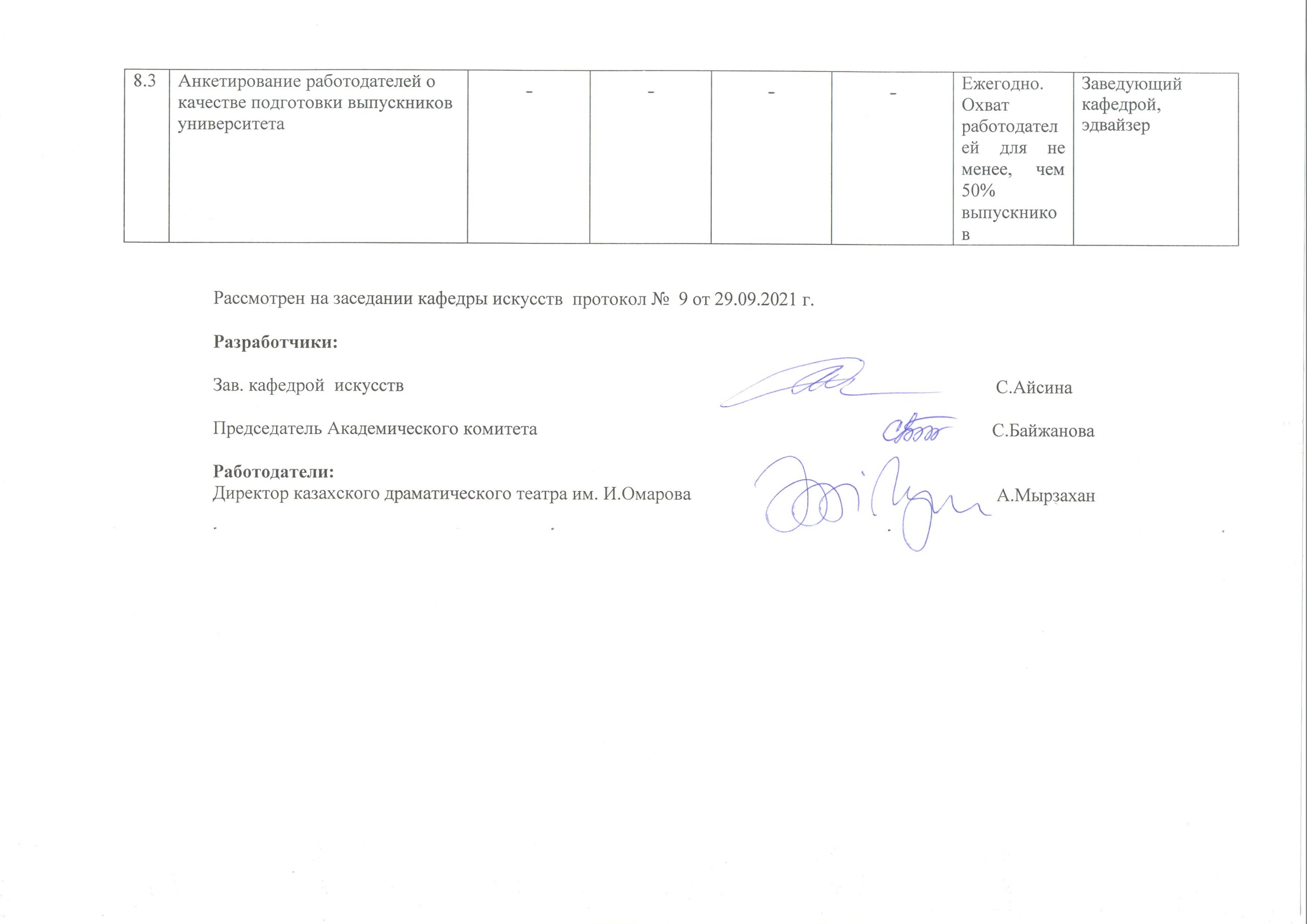 УчебныйгодФормаобученияВсегообучающихсяОбучающихсяпогрантуОбучающиесяна	платнойоснове2021-2022Очная4года3-32021-2022Очная с применением дистанционных технологий 3 года3-32021-2022Очная с применением дистанционных технологий 2 года4-4№Наименование возможных рисковМероприятия по их устранению1.Недостаточная остепененность ППС, реализующих данную ОПИспользование возможностей академической мобильности ППС, обучение ППС  в магистратуре, докторантуре2.Низкая результативность НИР и НИРМУчастие в научно-исследовательских проектах республиканского, международного уровней;3. Низкий процент обучающихсяУсилениепрофориентационнойработы№МероприятияИндикаторы и сроки исполненияИндикаторы и сроки исполненияИндикаторы и сроки исполненияИндикаторы и сроки исполненияИндикаторы и сроки исполненияОтветственные№Мероприятия2021-20222022-20232023-20242024-20252025-2026Ответственные1. Совершенствование содержания ОП1. Совершенствование содержания ОП1. Совершенствование содержания ОП1. Совершенствование содержания ОП1. Совершенствование содержания ОП1. Совершенствование содержания ОП1. Совершенствование содержания ОП1. Совершенствование содержания ОП1.1Реализация образовательных программ, обеспечивающих непрерывное	образование обучающихся++++Зав.	кафедрой, ППС, отдел магистратуры1.2СовершенствованиеОПприучастиипотенциальныхработодателей+++++Зав.	кафедрой, ППС1.3Разработка и совершенствование каталогов элективных дисциплин с учётом предложений работодателей, ППС университета и студентов.+++++Зав.	кафедрой, ППС, отдел магистратуры2. Кадровый потенциал2. Кадровый потенциал2. Кадровый потенциал2. Кадровый потенциал2. Кадровый потенциал2. Кадровый потенциал2. Кадровый потенциал2. Кадровый потенциал2.1Повышение квалификации ППС, прохождение стажировок и привлечение преподавателей с учеными степенями, Деятелей культуры и театрального искусства.ежегодноежегодноежегодноежегодноежегодноЗав.	кафедрой, отдел магистратуры2.2Привлечение в учебный процесс отечественных и зарубежных научно-педагогических  кадров, ведущих актеров, режиссеров – постановщиков, сценаристов для проведения мастер-классов и постановки спектаклей.ежегодноежегодноежегодноежегодноЗав.	кафедрой, отдел магистратуры2.3Активация связей с зарубежными партнерами с целью реализации совместных проектов, спектаклей  и издания учебно-методической литературыежегодноежегодноежегодноежегодноЗав.	кафедрой, отдел магистратуры3. Информационное обеспечение учебного процесса и активное использование инновационных образовательных технологий3. Информационное обеспечение учебного процесса и активное использование инновационных образовательных технологий3. Информационное обеспечение учебного процесса и активное использование инновационных образовательных технологий3. Информационное обеспечение учебного процесса и активное использование инновационных образовательных технологий3. Информационное обеспечение учебного процесса и активное использование инновационных образовательных технологий3. Информационное обеспечение учебного процесса и активное использование инновационных образовательных технологий3. Информационное обеспечение учебного процесса и активное использование инновационных образовательных технологий3. Информационное обеспечение учебного процесса и активное использование инновационных образовательных технологий3.1Количество дисциплин ОП, содержание которых обновлено с учетом внедрения современных трендов ИКТ в учебный процессежегодноежегодноежегодноежегодноежегодноЗав.	кафедрой, ППС3.2Внедрение  новых педагогических технологий, форм, методов и средств обучения.ЕжегодноЕжегодноЕжегодноЕжегодноЕжегодноЗав.	кафедрой, ППС3.3Разработка МОП, КЭД, УМКДЕжегодноЕжегодноЕжегодноЕжегодноЕжегодноЗав.	кафедрой, ППС3.4Анализ и обобщение результатов промежуточных аттестаций, экзаменационных сессийЕжегодноЕжегодноЕжегодноЕжегодноЕжегодноЭдвайзер4. Совершенствование материально-технической базы4. Совершенствование материально-технической базы4. Совершенствование материально-технической базы4. Совершенствование материально-технической базы4. Совершенствование материально-технической базы4. Совершенствование материально-технической базы4. Совершенствование материально-технической базы4. Совершенствование материально-технической базы4.1Открытие специализированных кабинетов для проведения учебных занятий+++++Зав.	кафедрой, информационный отдел4.2Увеличение и обновление книжного фондаЕжегодноЕжегодноЕжегодноЕжегодноЕжегодноЗав.	кафедрой, информационный отдел4.3Выделение финансовых средств для прохождения ППС университета курсов повышения квалификации +++++Зав.	кафедрой, финансовый отдел5. Повышение качества и результативности научных исследований5. Повышение качества и результативности научных исследований5. Повышение качества и результативности научных исследований5. Повышение качества и результативности научных исследований5. Повышение качества и результативности научных исследований5. Повышение качества и результативности научных исследований5. Повышение качества и результативности научных исследований5. Повышение качества и результативности научных исследований5.1Реализация академической мобильности обучающихся и преподавателейЕжегодноЕжегодноЕжегодноЕжегодноЗав.	кафедрой, отдел магистратуры5.2Активизация участия обучающихся с докладами и статьями в межвузовских, республиканских, международных  научно-практических  конференцияхЕжегодноЕжегодноЕжегодноЕжегодноЕжегодноЗав.	кафедрой, ППС, отдел магистратуры5.3Участие студентов в  творческих конкурсах, фестивалях, театральных постановках. ЕжегодноЕжегодноЕжегодноЕжегодноЕжегодноЗав.	кафедрой, ППС6. Формирование контингента6. Формирование контингента6. Формирование контингента6. Формирование контингента6. Формирование контингента6. Формирование контингента6. Формирование контингента6. Формирование контингента6.1Проведение профориентационной работы, выступление в СМИ, ТВ, соцсетях+++++Зав.	кафедрой, ППС, отдел магистратуры6.2Организация  и проведение Дня открытых дверей+++++Зав.	кафедрой, ППС, отдел магистратурыТрудоустройство выпускниковТрудоустройство выпускниковТрудоустройство выпускниковТрудоустройство выпускниковТрудоустройство выпускниковТрудоустройство выпускниковТрудоустройство выпускниковТрудоустройство выпускников7.1Постоянный мониторинг трудоустройства выпускников----+Зав.	кафедрой, ППС, отдел трудоустройства7.2Расширение баз практик, стажировок+++++Заведующий кафедрой, ответственный за практикуМониторинг образовательной программыМониторинг образовательной программыМониторинг образовательной программыМониторинг образовательной программыМониторинг образовательной программыМониторинг образовательной программыМониторинг образовательной программыМониторинг образовательной программы8.1Анкетирование студентов о качестве преподавания дисциплин по завершении семестраДважды в год. Охват не менее 50% студентовДважды в год. Охват не менее 50% студентовДважды в год. Охват не менее 50% студентовДважды в год. Охват не менее 50% студентовДважды в год. Охват не менее 50% студентовЗаведующий кафедрой, эдвайзер8.2Анкетирование руководителей практик от производстваЕжегодно. Охват не менее 50% руководителейЕжегодно. Охват не менее 50% руководителейЕжегодно. Охват не менее 50% руководителейЕжегодно. Охват не менее 50% руководителейЕжегодно. Охват не менее 50% руководителейЗаведующий кафедрой, ответственный за практику8.3Анкетирование работодателей о качестве подготовки выпускников университета----Ежегодно. Охват работодателей для не менее, чем 50% выпускниковЗаведующий кафедрой, эдвайзер